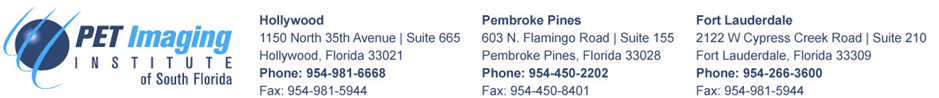 Insurance List –August 27, 2019Aetna US HealthcareAvMed Health PlanBlue Cross/Blue ShieldCarePlus Health PlanChildren’s Medical ServicesCigna Healthcare of FloridaCorvel CorporationCoventry / Vista/ Summit (including MCD)Devoted Health Dimensions HealthEvolutions HealthcareFlorida Blue HMO/PPOFlorida Blue Options HMO/MedicareFlorida Blue SelectFlorida Medicare Advantage PPOFlorida Community CareGalaxy Health NetworkGEHAHealthsmartHumana Health PlanMedicaidMedicareMed-Solutions/Evicore (Cigna)Memorial Managed Care PlanMemorial Integrated Health PlanMolina Multiplan (Eff. 5/15/19)Neighborhood HealthNetwork BlueNIA (AvMed, Sunshine & Magellan)One Call MedicalSimply Healthcare (All lines of business)-(HWD/PPN/FTL)Sunshine State HealthSouth Florida Community Care Network NKA Community Care PlanUnited Healthcare (including Medicaid and APWU)US Imaging NetworkVAWellCare/Staywell/HealtheaseMarketplace PoliciesAmbetterBlue SelectMolina